MINISTERO dell’ISTRUZIONE, dell’UNIVERSITA’ e della RICERCAIstituto Statale Istruzione Superiore "Isaac Newton" - VARESE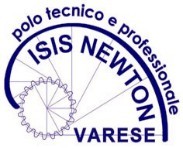 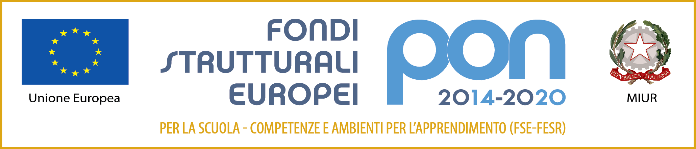 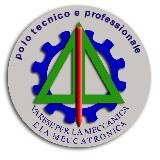 GRIGLIA DI VALUTAZIONE ELABORATI SCRITTI – 1° BIENNIO – D.S.A.STUDENTE	classe	dataVOTOaContenutiRispetto delle richieste della tracciaSviluppo dei contenuti Coerenza e coesione nella struttura del discorso Adeguatezza alla tipologia testualeampio, coeso e coerente sviluppo dei contenuti richiesti dalla traccia0,5 - 5Rispetto delle richieste della tracciaSviluppo dei contenuti Coerenza e coesione nella struttura del discorso Adeguatezza alla tipologia testualetraccia rispettata, contenuti sviluppati, coesione e coerenza nella struttura del discorso0,5 - 4,5Rispetto delle richieste della tracciaSviluppo dei contenuti Coerenza e coesione nella struttura del discorso Adeguatezza alla tipologia testualerispetto della traccia, sviluppo essenziale dei contenuti, coesione e coerenza nella struttura del discorso0,5 - 4Rispetto delle richieste della tracciaSviluppo dei contenuti Coerenza e coesione nella struttura del discorso Adeguatezza alla tipologia testualerispetto della traccia, sviluppo essenziale dei contenuti, qualche incoerenza o mancanza di coesione0,5 - 3Rispetto delle richieste della tracciaSviluppo dei contenuti Coerenza e coesione nella struttura del discorso Adeguatezza alla tipologia testualeparziale rispetto della traccia, scarso sviluppo dei contenuti, qualche incoerenza o mancanza di coesione0,5 - 2Rispetto delle richieste della tracciaSviluppo dei contenuti Coerenza e coesione nella struttura del discorso Adeguatezza alla tipologia testualecontenuti non adeguati alla traccia, incoerenza nella struttura del discorso, mancanza di coesione0,5 - 1bElaborazione personaleRicchezza lessicale Originalità stilistica Presenza di valutazionipersonali pertinenti ed originaliottima elaborazione personale4,5 - 5Ricchezza lessicale Originalità stilistica Presenza di valutazionipersonali pertinenti ed originalibuona elaborazione personale3,5 - 4Ricchezza lessicale Originalità stilistica Presenza di valutazionipersonali pertinenti ed originalisoddisfacente elaborazione personale3Ricchezza lessicale Originalità stilistica Presenza di valutazionipersonali pertinenti ed originalisufficiente elaborazione personale2- 2,5Ricchezza lessicale Originalità stilistica Presenza di valutazionipersonali pertinenti ed originaliqualche elemento di elaborazione personale1,5 - 2Ricchezza lessicale Originalità stilistica Presenza di valutazionipersonali pertinenti ed originalielaborazione non presente1TOTALE PUNTITOTALE PUNTI/10